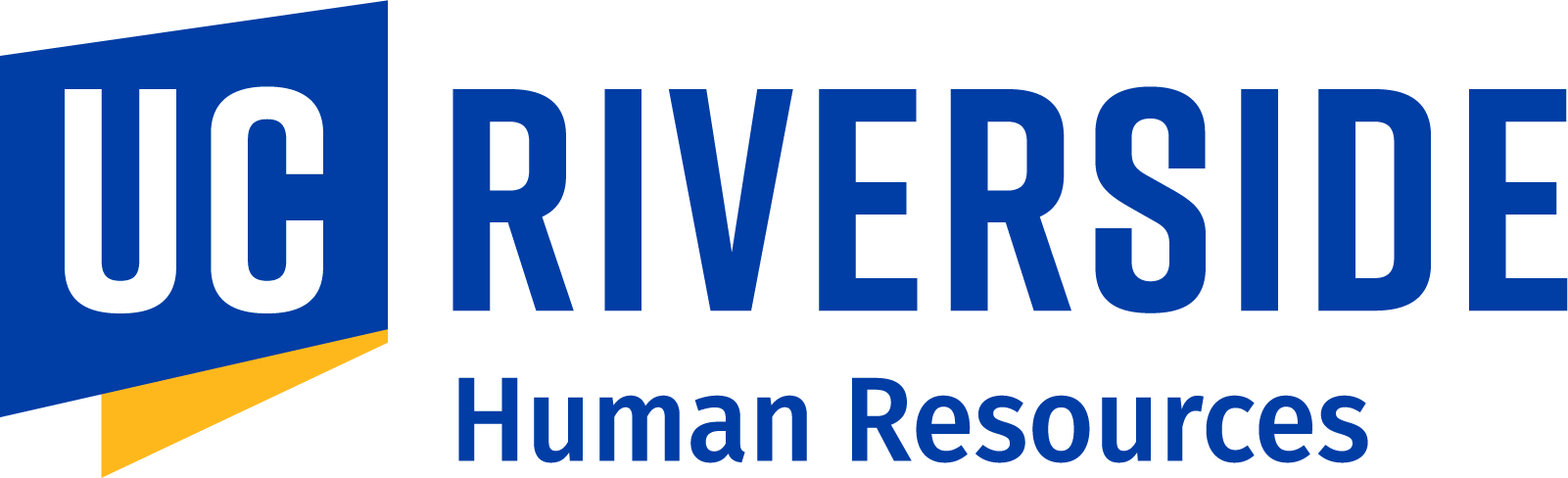 	Employee Reduced Fee 
	Enrollment Application FormEMPLOYEE INFORMATIONEMPLOYEE INFORMATIONEMPLOYEE INFORMATIONEMPLOYEE INFORMATIONEMPLOYEE INFORMATIONEMPLOYEE INFORMATIONEMPLOYEE INFORMATIONEMPLOYEE INFORMATIONEMPLOYEE INFORMATIONEMPLOYEE INFORMATIONEMPLOYEE INFORMATIONEMPLOYEE INFORMATIONEMPLOYEE INFORMATIONEMPLOYEE INFORMATIONEMPLOYEE INFORMATIONEMPLOYEE INFORMATIONEMPLOYEE INFORMATIONEMPLOYEE INFORMATIONEMPLOYEE INFORMATIONEMPLOYEE INFORMATIONEMPLOYEE INFORMATIONEMPLOYEE INFORMATIONEMPLOYEE INFORMATIONEMPLOYEE INFORMATIONEMPLOYEE INFORMATIONEMPLOYEE INFORMATIONEMPLOYEE INFORMATIONEMPLOYEE INFORMATIONEMPLOYEE INFORMATIONEMPLOYEE INFORMATIONName:Date:Date:Date:Date:Date:Date:Date:Date:Date:Date:Classification:Classification:Hire Date:Hire Date:Hire Date:Hire Date:Hire Date:Hire Date:Hire Date:Student ID#:Student ID#:Student ID#:Department:Department:Department:Phone:Phone:Phone:Phone:Supervisor:Supervisor:Supervisor:Phone:Phone:Phone:Phone:Status:Status:Status:Status:Status:UndergraduateUndergraduateUndergraduateUndergraduateUndergraduateGraduateGraduateGraduateGraduateGraduateGraduateGraduateGraduateGraduateGraduateGraduateGraduateGraduateGraduateGraduateGraduateI request to enroll in the following courses in theI request to enroll in the following courses in theI request to enroll in the following courses in theI request to enroll in the following courses in theI request to enroll in the following courses in theI request to enroll in the following courses in theI request to enroll in the following courses in theI request to enroll in the following courses in theI request to enroll in the following courses in theDepartmentDepartmentDepartmentDepartmentDepartmentDepartmentDepartmentDepartmentName of Course(s)Name of Course(s)Name of Course(s)Name of Course(s)Course NumberCourse NumberCourse NumberDay(s) of Class(s)Day(s) of Class(s)Day(s) of Class(s)Day(s) of Class(s)Day(s) of Class(s)Day(s) of Class(s)Day(s) of Class(s)Day(s) of Class(s)HoursHoursHoursHoursHoursHoursHoursHoursHoursUnitsUnitsUnitsUnitsUnitsUnits  :      -   :       :      -   :       :      -   :       :      -   :       :      -   :       :      -   :       :      -   :       :      -   :       :      -   :      .   .   .   .   .   .    :      -   :       :      -   :       :      -   :       :      -   :       :      -   :       :      -   :       :      -   :       :      -   :       :      -   :      .   .   .   .   .   .    :      -   :       :      -   :       :      -   :       :      -   :       :      -   :       :      -   :       :      -   :       :      -   :       :      -   :      .   .   .   .   .   .  This/these course(s) is/are:This/these course(s) is/are:This/these course(s) is/are:This/these course(s) is/are:This/these course(s) is/are:Position-relatedPosition-relatedPosition-relatedPosition-relatedPosition-relatedCareer-relatedCareer-relatedCareer-relatedCareer-relatedCareer-relatedCareer-relatedCareer-relatedCareer-relatedCareer-relatedEducational enrichmentEducational enrichmentEducational enrichmentEducational enrichmentEducational enrichmentTime off to be made up by adjusted work scheduleTime off to be made up by adjusted work scheduleTime off to be made up by adjusted work scheduleTime off to be made up by adjusted work scheduleTime off to be made up by adjusted work scheduleTime off to be made up by adjusted work scheduleTime off to be made up by adjusted work scheduleTime off to be made up by adjusted work scheduleTime off to be made up by adjusted work scheduleTime off to be made up by adjusted work scheduleTime off to be made up by adjusted work scheduleTime off to be made up by adjusted work scheduleTime off to be made up by adjusted work scheduleTime off to be made up by adjusted work scheduleTime off to be made up by adjusted work scheduleTime off to be made up by adjusted work scheduleTime off to be made up by adjusted work scheduleTime off to be made up by adjusted work scheduleTime off to be made up by adjusted work scheduleTime off to be made up by adjusted work scheduleTime off to be made up by adjusted work scheduleTime off to be made up by adjusted work scheduleTime off to be made up by adjusted work scheduleTime off to be made up by adjusted work scheduleTime off to be charged to accrued vacationTime off to be charged to accrued vacationTime off to be charged to accrued vacationTime off to be charged to accrued vacationTime off to be charged to accrued vacationTime off to be charged to accrued vacationTime off to be charged to accrued vacationTime off to be charged to accrued vacationTime off to be charged to accrued vacationTime off to be charged to accrued vacationTime off to be charged to accrued vacationTime off to be charged to accrued vacationTime off to be charged to accrued vacationTime off to be charged to accrued vacationTime off to be charged to accrued vacationTime off to be charged to accrued vacationTime off to be charged to accrued vacationTime off to be charged to accrued vacationTime off to be charged to accrued vacationTime off to be charged to accrued vacationTime off to be charged to accrued vacationTime off to be charged to accrued vacationTime off to be charged to accrued vacationTime off to be charged to accrued vacationPay to be reducedPay to be reducedPay to be reducedPay to be reducedPay to be reducedPay to be reducedPay to be reducedPay to be reducedPay to be reducedPay to be reducedPay to be reducedPay to be reducedPay to be reducedPay to be reducedPay to be reducedPay to be reducedPay to be reducedPay to be reducedPay to be reducedPay to be reducedPay to be reducedPay to be reducedPay to be reducedPay to be reducedTime off with pay (must be position-related or career-related)Time off with pay (must be position-related or career-related)Time off with pay (must be position-related or career-related)Time off with pay (must be position-related or career-related)Time off with pay (must be position-related or career-related)Time off with pay (must be position-related or career-related)Time off with pay (must be position-related or career-related)Time off with pay (must be position-related or career-related)Time off with pay (must be position-related or career-related)Time off with pay (must be position-related or career-related)Time off with pay (must be position-related or career-related)Time off with pay (must be position-related or career-related)Time off with pay (must be position-related or career-related)Time off with pay (must be position-related or career-related)Time off with pay (must be position-related or career-related)Time off with pay (must be position-related or career-related)Time off with pay (must be position-related or career-related)Time off with pay (must be position-related or career-related)Time off with pay (must be position-related or career-related)Time off with pay (must be position-related or career-related)Time off with pay (must be position-related or career-related)Time off with pay (must be position-related or career-related)Time off with pay (must be position-related or career-related)Time off with pay (must be position-related or career-related)Other (please explain)Other (please explain)Other (please explain)Other (please explain)Other (please explain)Other (please explain)Other (please explain)Other (please explain)Other (please explain)Other (please explain)I understand that my enrollment under the reduced fee enrollment is subject to the following:I have been admitted as a regular session student to the University of CaliforniaI am a career employee and have completed by probationary periodI am enrolling in regular session course(s) totaling no more than nine units or three courseI am not eligible for the services of the Student Health Center, Gymnasia and Counseling CenterI understand that my enrollment under the reduced fee enrollment is subject to the following:I have been admitted as a regular session student to the University of CaliforniaI am a career employee and have completed by probationary periodI am enrolling in regular session course(s) totaling no more than nine units or three courseI am not eligible for the services of the Student Health Center, Gymnasia and Counseling CenterI understand that my enrollment under the reduced fee enrollment is subject to the following:I have been admitted as a regular session student to the University of CaliforniaI am a career employee and have completed by probationary periodI am enrolling in regular session course(s) totaling no more than nine units or three courseI am not eligible for the services of the Student Health Center, Gymnasia and Counseling CenterI understand that my enrollment under the reduced fee enrollment is subject to the following:I have been admitted as a regular session student to the University of CaliforniaI am a career employee and have completed by probationary periodI am enrolling in regular session course(s) totaling no more than nine units or three courseI am not eligible for the services of the Student Health Center, Gymnasia and Counseling CenterI understand that my enrollment under the reduced fee enrollment is subject to the following:I have been admitted as a regular session student to the University of CaliforniaI am a career employee and have completed by probationary periodI am enrolling in regular session course(s) totaling no more than nine units or three courseI am not eligible for the services of the Student Health Center, Gymnasia and Counseling CenterI understand that my enrollment under the reduced fee enrollment is subject to the following:I have been admitted as a regular session student to the University of CaliforniaI am a career employee and have completed by probationary periodI am enrolling in regular session course(s) totaling no more than nine units or three courseI am not eligible for the services of the Student Health Center, Gymnasia and Counseling CenterI understand that my enrollment under the reduced fee enrollment is subject to the following:I have been admitted as a regular session student to the University of CaliforniaI am a career employee and have completed by probationary periodI am enrolling in regular session course(s) totaling no more than nine units or three courseI am not eligible for the services of the Student Health Center, Gymnasia and Counseling CenterI understand that my enrollment under the reduced fee enrollment is subject to the following:I have been admitted as a regular session student to the University of CaliforniaI am a career employee and have completed by probationary periodI am enrolling in regular session course(s) totaling no more than nine units or three courseI am not eligible for the services of the Student Health Center, Gymnasia and Counseling CenterI understand that my enrollment under the reduced fee enrollment is subject to the following:I have been admitted as a regular session student to the University of CaliforniaI am a career employee and have completed by probationary periodI am enrolling in regular session course(s) totaling no more than nine units or three courseI am not eligible for the services of the Student Health Center, Gymnasia and Counseling CenterI understand that my enrollment under the reduced fee enrollment is subject to the following:I have been admitted as a regular session student to the University of CaliforniaI am a career employee and have completed by probationary periodI am enrolling in regular session course(s) totaling no more than nine units or three courseI am not eligible for the services of the Student Health Center, Gymnasia and Counseling CenterI understand that my enrollment under the reduced fee enrollment is subject to the following:I have been admitted as a regular session student to the University of CaliforniaI am a career employee and have completed by probationary periodI am enrolling in regular session course(s) totaling no more than nine units or three courseI am not eligible for the services of the Student Health Center, Gymnasia and Counseling CenterI understand that my enrollment under the reduced fee enrollment is subject to the following:I have been admitted as a regular session student to the University of CaliforniaI am a career employee and have completed by probationary periodI am enrolling in regular session course(s) totaling no more than nine units or three courseI am not eligible for the services of the Student Health Center, Gymnasia and Counseling CenterI understand that my enrollment under the reduced fee enrollment is subject to the following:I have been admitted as a regular session student to the University of CaliforniaI am a career employee and have completed by probationary periodI am enrolling in regular session course(s) totaling no more than nine units or three courseI am not eligible for the services of the Student Health Center, Gymnasia and Counseling CenterI understand that my enrollment under the reduced fee enrollment is subject to the following:I have been admitted as a regular session student to the University of CaliforniaI am a career employee and have completed by probationary periodI am enrolling in regular session course(s) totaling no more than nine units or three courseI am not eligible for the services of the Student Health Center, Gymnasia and Counseling CenterI understand that my enrollment under the reduced fee enrollment is subject to the following:I have been admitted as a regular session student to the University of CaliforniaI am a career employee and have completed by probationary periodI am enrolling in regular session course(s) totaling no more than nine units or three courseI am not eligible for the services of the Student Health Center, Gymnasia and Counseling CenterI understand that my enrollment under the reduced fee enrollment is subject to the following:I have been admitted as a regular session student to the University of CaliforniaI am a career employee and have completed by probationary periodI am enrolling in regular session course(s) totaling no more than nine units or three courseI am not eligible for the services of the Student Health Center, Gymnasia and Counseling CenterI understand that my enrollment under the reduced fee enrollment is subject to the following:I have been admitted as a regular session student to the University of CaliforniaI am a career employee and have completed by probationary periodI am enrolling in regular session course(s) totaling no more than nine units or three courseI am not eligible for the services of the Student Health Center, Gymnasia and Counseling CenterI understand that my enrollment under the reduced fee enrollment is subject to the following:I have been admitted as a regular session student to the University of CaliforniaI am a career employee and have completed by probationary periodI am enrolling in regular session course(s) totaling no more than nine units or three courseI am not eligible for the services of the Student Health Center, Gymnasia and Counseling CenterI understand that my enrollment under the reduced fee enrollment is subject to the following:I have been admitted as a regular session student to the University of CaliforniaI am a career employee and have completed by probationary periodI am enrolling in regular session course(s) totaling no more than nine units or three courseI am not eligible for the services of the Student Health Center, Gymnasia and Counseling CenterI understand that my enrollment under the reduced fee enrollment is subject to the following:I have been admitted as a regular session student to the University of CaliforniaI am a career employee and have completed by probationary periodI am enrolling in regular session course(s) totaling no more than nine units or three courseI am not eligible for the services of the Student Health Center, Gymnasia and Counseling CenterI understand that my enrollment under the reduced fee enrollment is subject to the following:I have been admitted as a regular session student to the University of CaliforniaI am a career employee and have completed by probationary periodI am enrolling in regular session course(s) totaling no more than nine units or three courseI am not eligible for the services of the Student Health Center, Gymnasia and Counseling CenterI understand that my enrollment under the reduced fee enrollment is subject to the following:I have been admitted as a regular session student to the University of CaliforniaI am a career employee and have completed by probationary periodI am enrolling in regular session course(s) totaling no more than nine units or three courseI am not eligible for the services of the Student Health Center, Gymnasia and Counseling CenterI understand that my enrollment under the reduced fee enrollment is subject to the following:I have been admitted as a regular session student to the University of CaliforniaI am a career employee and have completed by probationary periodI am enrolling in regular session course(s) totaling no more than nine units or three courseI am not eligible for the services of the Student Health Center, Gymnasia and Counseling CenterI understand that my enrollment under the reduced fee enrollment is subject to the following:I have been admitted as a regular session student to the University of CaliforniaI am a career employee and have completed by probationary periodI am enrolling in regular session course(s) totaling no more than nine units or three courseI am not eligible for the services of the Student Health Center, Gymnasia and Counseling CenterI understand that my enrollment under the reduced fee enrollment is subject to the following:I have been admitted as a regular session student to the University of CaliforniaI am a career employee and have completed by probationary periodI am enrolling in regular session course(s) totaling no more than nine units or three courseI am not eligible for the services of the Student Health Center, Gymnasia and Counseling CenterI understand that my enrollment under the reduced fee enrollment is subject to the following:I have been admitted as a regular session student to the University of CaliforniaI am a career employee and have completed by probationary periodI am enrolling in regular session course(s) totaling no more than nine units or three courseI am not eligible for the services of the Student Health Center, Gymnasia and Counseling CenterI understand that my enrollment under the reduced fee enrollment is subject to the following:I have been admitted as a regular session student to the University of CaliforniaI am a career employee and have completed by probationary periodI am enrolling in regular session course(s) totaling no more than nine units or three courseI am not eligible for the services of the Student Health Center, Gymnasia and Counseling CenterI understand that my enrollment under the reduced fee enrollment is subject to the following:I have been admitted as a regular session student to the University of CaliforniaI am a career employee and have completed by probationary periodI am enrolling in regular session course(s) totaling no more than nine units or three courseI am not eligible for the services of the Student Health Center, Gymnasia and Counseling CenterI understand that my enrollment under the reduced fee enrollment is subject to the following:I have been admitted as a regular session student to the University of CaliforniaI am a career employee and have completed by probationary periodI am enrolling in regular session course(s) totaling no more than nine units or three courseI am not eligible for the services of the Student Health Center, Gymnasia and Counseling CenterI understand that my enrollment under the reduced fee enrollment is subject to the following:I have been admitted as a regular session student to the University of CaliforniaI am a career employee and have completed by probationary periodI am enrolling in regular session course(s) totaling no more than nine units or three courseI am not eligible for the services of the Student Health Center, Gymnasia and Counseling CenterEmployee Signature:Employee Signature:Employee Signature:Employee Signature:Employee Signature:Employee Signature:Employee Signature:Employee Signature:Employee Signature:Employee Signature:Employee Signature:Employee Signature:Employee Signature:Employee Signature:Employee Signature:Employee Signature:Employee Signature:Employee Signature:Employee Signature:Employee Signature:Employee Signature:Employee Signature:Employee Signature:Employee Signature:Employee Signature:Employee Signature:Employee Signature:Employee Signature:Employee Signature:Employee Signature:ApprovalsApprovalsApprovalsApprovalsApprovalsApprovalsApprovalsApprovalsApprovalsApprovalsApprovalsApprovalsHR/Academic Personnel ApprovalsHR/Academic Personnel ApprovalsHR/Academic Personnel ApprovalsHR/Academic Personnel ApprovalsHR/Academic Personnel ApprovalsHR/Academic Personnel ApprovalsHR/Academic Personnel ApprovalsHR/Academic Personnel ApprovalsHR/Academic Personnel ApprovalsHR/Academic Personnel ApprovalsHR/Academic Personnel ApprovalsHR/Academic Personnel ApprovalsHR/Academic Personnel ApprovalsHR/Academic Personnel ApprovalsHR/Academic Personnel ApprovalsHR/Academic Personnel ApprovalsHR/Academic Personnel ApprovalsHR/Academic Personnel ApprovalsFee Waiver:Fee Waiver:Fee Waiver:Fee Waiver:Fee Waiver:Fee Waiver:Chair or Department HeadChair or Department HeadChair or Department HeadChair or Department HeadChair or Department HeadChair or Department HeadChair or Department HeadChair or Department HeadDateDateNameNameNameNameNameNameNameNameNameDateTime off with pay:Time off with pay:Time off with pay:Time off with pay:Time off with pay:Time off with pay:Time off with pay:SupervisorSupervisorSupervisorSupervisorSupervisorSupervisorSupervisorSupervisorDateDateNameNameNameNameNameNameNameNameDateSubmit to:	Human Resources for staff employee applications or Academic Personnel for academic employees.Retain for one (1) year.Submit to:	Human Resources for staff employee applications or Academic Personnel for academic employees.Retain for one (1) year.Submit to:	Human Resources for staff employee applications or Academic Personnel for academic employees.Retain for one (1) year.Submit to:	Human Resources for staff employee applications or Academic Personnel for academic employees.Retain for one (1) year.Submit to:	Human Resources for staff employee applications or Academic Personnel for academic employees.Retain for one (1) year.Submit to:	Human Resources for staff employee applications or Academic Personnel for academic employees.Retain for one (1) year.Submit to:	Human Resources for staff employee applications or Academic Personnel for academic employees.Retain for one (1) year.Submit to:	Human Resources for staff employee applications or Academic Personnel for academic employees.Retain for one (1) year.Submit to:	Human Resources for staff employee applications or Academic Personnel for academic employees.Retain for one (1) year.Submit to:	Human Resources for staff employee applications or Academic Personnel for academic employees.Retain for one (1) year.Submit to:	Human Resources for staff employee applications or Academic Personnel for academic employees.Retain for one (1) year.Submit to:	Human Resources for staff employee applications or Academic Personnel for academic employees.Retain for one (1) year.Submit to:	Human Resources for staff employee applications or Academic Personnel for academic employees.Retain for one (1) year.Submit to:	Human Resources for staff employee applications or Academic Personnel for academic employees.Retain for one (1) year.Submit to:	Human Resources for staff employee applications or Academic Personnel for academic employees.Retain for one (1) year.Submit to:	Human Resources for staff employee applications or Academic Personnel for academic employees.Retain for one (1) year.Submit to:	Human Resources for staff employee applications or Academic Personnel for academic employees.Retain for one (1) year.Submit to:	Human Resources for staff employee applications or Academic Personnel for academic employees.Retain for one (1) year.Submit to:	Human Resources for staff employee applications or Academic Personnel for academic employees.Retain for one (1) year.Submit to:	Human Resources for staff employee applications or Academic Personnel for academic employees.Retain for one (1) year.Submit to:	Human Resources for staff employee applications or Academic Personnel for academic employees.Retain for one (1) year.Submit to:	Human Resources for staff employee applications or Academic Personnel for academic employees.Retain for one (1) year.Submit to:	Human Resources for staff employee applications or Academic Personnel for academic employees.Retain for one (1) year.Submit to:	Human Resources for staff employee applications or Academic Personnel for academic employees.Retain for one (1) year.Submit to:	Human Resources for staff employee applications or Academic Personnel for academic employees.Retain for one (1) year.Submit to:	Human Resources for staff employee applications or Academic Personnel for academic employees.Retain for one (1) year.Submit to:	Human Resources for staff employee applications or Academic Personnel for academic employees.Retain for one (1) year.Submit to:	Human Resources for staff employee applications or Academic Personnel for academic employees.Retain for one (1) year.Submit to:	Human Resources for staff employee applications or Academic Personnel for academic employees.Retain for one (1) year.